Expense Reimbursement Request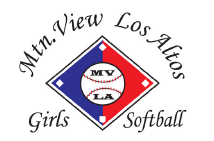 Fill out form, attach receipt and send request to MVLAGS, P.O. BOX 4264, Mountain View, CA 94040 or treasurer@mvlags.orgSignature							Date submittedNOTE:  Please attach receipts.NameCheckPayPalAddressPayPal AddressTypeDescriptionLeague CodeAmountTotal:Type ExamplesFieldsEquipmentPublicityOffice Supplies Snack ShackCopying (non-publicity)SafetyUniformsUmpire ProgramLeague CodesR = Recreation LeagueNF – Nova FallNS = Nova SummerSS = Summer Stars